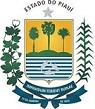 FUNDAÇÃO UNIVERSIDADE ESTADUAL DO PIAUÍRua João Cabral, 2231, Norte - Bairro Pirajá, Teresina/PI, CEP 64002-150 Telefone: e Fax: @fax_unidade@ - https://www.uespi.brANEXO III(EXCLUSIVO PARA O EDITAL PREX/PIBEU Nº 018/2020)FORMULÁRIO DE PROGRAMASPROGRAMA DE EXTENSÃO UNIVERSITÁRIA TÍTULOO Programa é um conjunto articulado de projetos e outras ações de extensão (cursos, eventos, prestação de serviços), preferencialmente integrando as ações de extensão, pesquisa e ensino. Tem caráter orgânico-institucional, clareza de diretrizes e orientação para um objetivo comum, sendo executado a médio e longo prazo.Área: 1 – comunicação; 2 – cultura; 3 – direitos humanos; 4 – educação; 5 – meio ambiente; 6 – saúde; 7 – tecnologia; 8 – trabalho.Ver tabela anexa no final do formulário (Obs: indicar apenas uma linha de extensão).Citar as áreas (código), conforme tabela do CNPQ (http://www.cnpq.br/areas/tabconhecimento/index.htm). Poderão ser citadas várias áreas:1- Ciências Exatas e da Terra; 2- Ciências Biológicas; 3- Ciências da Saúde; 4-Ciências Agrárias; 5-Ciências Sociais; 6- Ciências Humanas; 7-Engenharia/Tecnologia; 8- Lingüística, Letras e Artes.Deve ser sucinto, de forma a possibilitar uma visão global – justificativa, população-alvo, localização, objetivos, metodologia e avaliação da proposta apresentada.Execução: geralmente as coordenações; os núcleos; apoio: PREX, centros de ensino, outros órgãos, instituições ou entidades.RECURSOS HUMANOSFunções: Coordenador – responde pelo projeto e coordena as ações da equipe; Colaborador – participa do projeto em todas as suas atividades;Função: Atividades Acadêmicas Complementar ou Colaborador.Considerar apenas os servidores que estiverem contribuindo nas atividades específicas do projeto.Considerar a participação dos outros colaboradores na equipe, somente quando seu envolvimento ocorrer na condição de executor do projeto. Para oficialização, faz-se necessária apresentação de Carta de Anuência.Informar onde serão desenvolvidas as ações.Informar qual a população a ser envolvida, descrevendo-a e quantificando-a. Caso não seja possível quantificá-la, apresentar a capacidade de atendimento do projeto.Apresentar; a) Corpo-teórico relativo ao trabalho proposto: base teórica que fundamenta a ação extensionista, referencial bibliográfico; b) Situação-problema que originou a proposição do projeto; c) Delimitação da proposta básica de trabalho e possibilidade de operar mudanças frente a problemática descrita; d) Dados que permitam verificar a coerência da proposta com as necessidades da comunidade; e) Outros dados que julgar relevantes, como caracterização da comunidade, experiências anteriores, etc.a)	Explicitar o que se pretende alcançar com o Projeto e não as atividades a serem realizadas;b)	Descriminar os objetivos gerais e específicos em termos de contribuição esperada para o desenvolvimento da comunidade, bem como retornos esperados ao aluno, ao ensino e à pesquisa; c)	Assegurar a coerência entre as instruções e a justificativa do projeto.Informar quais são os projetos e outras ações de extensão (cursos, eventos, prestação de serviços) que se vinculam ao programaDiscriminar as atividades a serem desenvolvidas e descrever os procedimentos a serem adotados para execução das mesmas.1.	Critérios e instrumentos de avaliação e controle do desenvolvimento da ação proposta;2.	como se pretende avaliar o nível de consecução dos objetivos propostos.Descrever os mecanismos de disseminação dos resultados do projeto (participação em congressos ou outros eventos, publicação de artigos, livros e/ou revistas, etc)CRONOGRAMA DE DESENVOLVIMENTO DAS ATIVIDADESInformar as atividades a serem executadas: coordenador, bolsista, colaborador(es), técnico-administrativo(s).1.	Explicitar os recursos necessários para a execução do projeto.2.	Preencher os quadros de Estimativa de Receita e Despesa, seguindo as orientações da Auditoria Interna da UESPI.3.	A proposta aprovada no âmbito do PIBEU implica exclusivamente ao pagamento de bolsa ao discente selecionado.ESTIMATIVA DE RECEITAESTIMATIVA DESPESAOUTROS SERVIÇOS E ENCARGOSRECURSOS EXTERNOS:Explicitar quais os materiais e serviços que poderão ser fornecidos pelas organizações ou órgãos públicos envolvidos no projeto.	_________________________________,_________/______/________	_______________________________________________________Autor(a) do Projeto______________________________________________________Co-autor(a)_______________________________________________________Coordenador(a)LINHAS DE EXTENSÃO1.	Todas as atividades de extensão deverão sempre ser classificadas também segundo linha de extensão. Propõe-se que as atividades sejam classificadas em uma única linha de extensão.2.	A finalidade da classificação é a sistematização dessas atividades de maneira a favorecer os estudos e relatórios sobre a produção da extensão universitária brasileira, segundo agrupamentos, bem como a articulação de indivíduos ou de grupos que atuam numa mesma linha.3.	No sentido de facilitar a classificação das atividades de extensão segundo linhas de extensão, as definições constantes da Tabela 3 deverão ser consideradas:Linha de Extensão: Denominação de linhas programáticas e respectivas definições, para classificação de ações de extensão.IDENTIFICAÇÃO DO RESPONSÁVEL PELO PROJETO:IDENTIFICAÇÃO DO RESPONSÁVEL PELO PROJETO:NOME:CENTRO:CAMPUS:LOTAÇÃO:E-MAIL:TELEFONE:ÁREAS TEMÁTICASCÓDIGOLINHA DE EXTENSÃOCÓDIGOÁREAS DO CONHECIMENTOCÓDIGORESUMO:ÓRGÃOS ENVOLVIDOS:* EXECUÇÃO:* APOIO:1. DOCENTES1. DOCENTES1. DOCENTES1. DOCENTES1. DOCENTES1. DOCENTESNomeMatrículaLotaçãoE-mailC/HFunçãoCoordenador(carga horária mínima de 100h e máxima de 500h)Docente colaborador(carga horária mínima de 50h e máxima de 200h)DISCENTES (informações relacionadas aos discentes envolvidos na ação extensionistasDISCENTES (informações relacionadas aos discentes envolvidos na ação extensionistasDISCENTES (informações relacionadas aos discentes envolvidos na ação extensionistasDISCENTES (informações relacionadas aos discentes envolvidos na ação extensionistasDISCENTES (informações relacionadas aos discentes envolvidos na ação extensionistasINFORMAR O NOME DO(S) DISCENTE BOLSISTA/ SELECIONADO PARA A VAGA EM CASO DE APROVAÇÃO DA PROPOSTA; DISCENTES CLASSIFICADOS E DISCENTES COLABORADORESCURSOTURNOC/HFUNÇÃOBolsista(carga horária mínima de 250h e máxima de 500h)Discente voluntário(Classificado no processo de seleção do bolsista)(carga horária mínima de 50h e máxima de 200h)Discente colaborador (nãopassou pela seleção dos bolsistas)(carga horária mínima de 50h e máxima de 200h)TÉCNICO ADMINISTRATIVOTÉCNICO ADMINISTRATIVOTÉCNICO ADMINISTRATIVOTÉCNICO ADMINISTRATIVOTÉCNICO ADMINISTRATIVONomeMatrículaLotaçãoC/HFunçãoCoordenador(carga horária mínimade 100h e máxima de 500h)Colaborador interno(carga horária mínima de 50h e máxima de 200h)OUTROS COLABORADORESOUTROS COLABORADORESOUTROS COLABORADORESOUTROS COLABORADORESOUTROS COLABORADORESNomeE-mailEntidadeC/HFunçãoDocente colaborador externo (carga horária mínima de 50h e máxima de 100h)Discente colaborador externo(carga horária mínima de 50h e máxima de 200h)Colaborador externo(carga horária mínima de 50h e máxima de 100h)LOCALIZAÇÃO:POPULAÇÃO- ALVO: (interna e externa)DURAÇÃO: 12 mesesCARGA HORÁRIA: conforme definido no preenchimentos das informações sobre recursos humanosPERÍODO DE REALIZAÇÃO:JUSTIFICATIVA:OBJETIVOSGERAL:ESPECÍFICOS:Ações extensionistasMETODOLOGIAAVALIAÇÃO:PLANO DE TRABALHO DA AÇÃO EXTENSIONISTA(considerar as atividades desenvolvidas pelo bolsista)PLANO DE TRABALHO DA AÇÃO EXTENSIONISTA(considerar as atividades desenvolvidas pelo bolsista)PLANO DE TRABALHO DA AÇÃO EXTENSIONISTA(considerar as atividades desenvolvidas pelo bolsista)MêsDetalhamento das atividadesCarga horária aproximada1º2º3º4º5º6º7º8º9º10º11º12ºATIVIDADES MESESMESESMESESMESESMESESMESESMESESMESESMESESMESESMESESMESESATIVIDADES 1ª2º3º4º5º6º7º8º9º10º11º12ºRECURSOS FINANCEIROSDISCRIMINAÇÃOQUANTIDADE ESTIMADAVALOR UNITÁRIOVALOR TOTALDESPESA DE PESSOAL:PROFESSORES INSS 20% TAXAADMINISTRATIVA ISSPESSOAL DE APOIOTAXA ADMINISTRATIVA INSS 20%ISS BOLSISTAMATERIAL DE CONSUMO:MATERIAL PERMANENTE:TOTAL GERALTOTAL GERALTOTAL GERALDISCRIMINAÇÃOQUANTIDADE ESTIMADAVALOR UNITÁRIOVALOR TOTALDESPESA DE PESSOAL:PROFESSORES INSS 20% TAXAADMINISTRATIVA ISSPESSOAL DE APOIOTAXA ADMINISTRATIVA INSS 20%ISS BOLSISTAMATERIAL DE CONSUMO:MATERIAL PERMANENTE:TOTAL GERALTOTAL GERALTOTAL GERALBIBLIOGRAFIANo.Linha de ExtensãoDescrição1Alfabetização, leitura e escritaDesenvolvimento de programas e projetos, assessoria, consultoria, realização de eventos e outras ações voltados para a discussão, planejamento, implementação e avaliação de processos de alfabetização e letramento de crianças, jovens e adultos, visando sua inserção social e construção da cidadania; formação do leitor e do produtor de textos; incentivo à leitura; literatura; desenvolvimento de metodologias de ensino da leitura e da escrita e sua inclusão nos projetos político-pedagógicos das escolas; formação, capacitação e qualificação de pessoas que atuam na área; produção e divulgação de informações, conhecimentos e de material didático na área;  memória, produção e difusão cultural e artística.2Artes Cênicas (dança, teatro, técnicas circenses e performance) Desenvolvimento de programas e projetos, assessoria, consultoria, realização de eventos e outras ações em torno das Artes Cênicas (dança, teatro, técnicas circenses, performance); formação, capacitação e qualificação de pessoas que atuam na área; produção e divulgação de informações, conhecimentos e material didático na área; memória, produção e difusão cultural e artística.3Artes integradasDesenvolvimento de programas e projetos, assessoria, consultoria, realização de eventos e outras ações multi-culturais, envolvendo as diversas áreas da produção e da prática artística em um único programa integrado; formação, capacitação e qualificação de pessoas que atuam na área; produção e divulgação de informações e conhecimentos na área; produção de material didático; memória, produção e difusão cultural e artística.4Artes plásticas (escultura, pintura, desenho, gravura, instalação, apropriação) Desenvolvimento de programas e projetos, assessoria, consultoria, realização de eventos e outras ações em torno das artes plásticas (escultura, pintura, desenho, gravura instalação,  apropriação); formação, capacitação e qualificação de pessoas que atuam nessas áreas; produção e divulgação de informações, conhecimentos e material didático na área; memória, produção e difusão cultural e artística.5Artes visuais (gráficas, fotografia, cinema, vídeo)Desenvolvimento de programas e projetos, assessoria, consultoria, realização de eventos e outras ações em torno das artes visuais (gráficas, fotografia, cinema, vídeo); formação, capacitação e qualificação de pessoas que atuam nessas áreas; produção e divulgação de informações, conhecimentos e material didático na área; memória, produção e difusão cultural e artística.6Comunicação estratégica Desenvolvimento de programas e projetos, assessoria, consultoria, realização de eventos e outras ações visando a elaboração, implementação e avaliação de planos estratégicos de comunicação; realização de assessorias e consultorias para organizações de natureza diversa em atividades de publicidade, propaganda e de relações públicas; suporte de comunicação a programas e projetos de mobilização social, a organizações governamentais e da sociedade civil; formação, capacitação e qualificação de pessoas que atuam na área; produção e divulgação de informações, conhecimentos e ma                           terial didático na área.  7Desenvolvimento de produtosDesenvolvimento de programas e projetos, assessoria, consultoria, realização de eventos e outras ações voltados à produção de origem animal, vegetal, mineral e laboratorial; manejo, transformação, manipulação, dispensação, conservação e comercialização de produtos e subprodutos; produção e divulgação de informações, conhecimentos e material didático relacionados ao tema; formação, capacitação e qualificação de pessoas que atuam na área.8Desenvolvimento Regional Desenvolvimento de programas e projetos, assessoria, consultoria, realização de eventos e outras ações voltadas para a elaboração de diagnóstico e de propostas de planejamento regional (urbano e rural) envolvendo práticas destinadas a elaboração de planos diretores, à soluções, tratamento de problemas e melhoria da qualidade de vida da população local, tendo em vista sua capacidade produtiva e potencial de incorporação na implementação das ações; participação em fóruns Desenvolvimento Local Integrado e Sustentável - DLIS; participação e assessoria a conselhos regionais, estaduais e locais de desenvolvimento e a fóruns de municípios e associações afins; elaboração de matrizes e estudos sobre desenvolvimento regional integrado, tendo como base recursos locais renováveis e práticas sustentáveis; discussão sobre permacultura; definição de indicadores e métodos de avaliação de desenvolvimento, crescimento e sustentabilidade; formação, capacitação e qualificação de pessoas envolvidas na temática; produção e divulgação de informações, conhecimentos e material didático na área.9Desenvolvimento rural e questão agráriaDesenvolvimento de programas e projetos, assessoria, consultoria, realização de eventos e outras ações relacionadas à constituição e ou manutenção de iniciativas de reforma agrária; matrizes produtivas locais ou regionais e de políticas de desenvolvimento rural; assistência técnica; planejamento do desenvolvimento rural sustentável; organização rural; comercialização; agroindústria; gestão de propriedades e/ou organizações; arbitragem de conflitos de reforma agrária; educação para o desenvolvimento rural; definição de critérios e de políticas de fomento para o meio rural; avaliação de impactos de políticas de desenvolvimento rural; produção de material didático; produção e divulgação de informações,  conhecimentos e material didático relacionados ao tema; formação, capacitação e qualificação de pessoas que atuam na área. 10Desenvolvimento tecnológicoDesenvolvimento de programas e projetos, assessoria, consultoria, realização de eventos e outras ações relativas a processos de investigação e produção de novas tecnologias, técnicas, processos produtivos, padrões de consumo e produção (inclusive tecnologias sociais, práticas e protocolos de produção de bens e serviços); serviços tecnológicos; estudos de viabilidade técnica, financeira e econômica; adaptação de tecnologias; formação, capacitação e qualificação de pessoas que atuam na área; produção e divulgação de informações, conhecimentos e material didático na área.11Desenvolvimento urbanoDesenvolvimento de programas e projetos, assessoria, consultoria, realização de eventos e outras ações voltadas para o planejamento, implementação e avaliação de processos e metodologias visando proporcionar soluções e o tratamento de problemas das comunidades urbanas; urbanismo; formação, capacitação e qualificação de pessoas envolvidas na área; produção e divulgação de informações, conhecimentos e material didático na área.12Direitos individuais e coletivos Desenvolvimento de programas e projetos, assessoria, consultoria, realização de eventos e outras ações voltadas para o apoio a organizações e ações de memória social, defesa, proteção e promoção de direitos humanos; direito agrário e fundiário; assistência jurídica e judiciária individual e coletiva, à instituições e organizações; bioética médica e jurídica; ações educativas e preventivas para garantia de direitos humanos; produção e divulgação de informações, conhecimentos e material didático na área; formação, capacitação e qualificação de pessoas que atuam na área.13Educação profissionalDesenvolvimento de programas e projetos, assessoria, consultoria, realização de eventos e outras ações voltados a processos de formação técnica profissional, visando a valorização, aperfeiçoamento, promoção do acesso aos direitos trabalhistas e inserção no mercado de trabalho; formação, capacitação e qualificação de pessoas que atuam na área, produção e divulgação de informações, conhecimentos e material didático na área.14EmpreendedorismoDesenvolvimento de programas e projetos, assessoria, consultoria e realização de eventos relativos à constituição e gestão de empresas juniores, pré-incubadoras, incubadoras de empresas, parques e pólos tecnológicos, cooperativas e empreendimentos solidários e outras ações voltadas para a identificação, aproveitamento de novas oportunidades e recursos de maneira inovadora, com foco na criação de empregos e negócios estimulando a pró-atividade, formação, capacitação e qualificação de pessoas que atuam na área; produção e divulgação de informações, conhecimentos e material didático na área. 15Emprego e rendaDesenvolvimento de programas e projetos, assessoria, consultoria, realização de eventos e outras ações voltadas para a defesa, proteção, promoção e apoio a oportunidades de trabalho, emprego e renda para desempregados, empregados, empreendedores, setor informal, proprietários rurais, formas cooperadas/associadas de produção, empreendimentos produtivos solidários, economia solidária, agricultura familiar, dentre outros; produção e divulgação de informações, conhecimentos e material didático relacionados ao tema; formação, capacitação e qualificação de pessoas que atuam na área.16Endemias e epidemiasDesenvolvimento de programas e projetos, assessoria, consultoria, realização de eventos e outras ações visando o planejamento, implementação e avaliação de metodologias de intervenção e de investigação tendo como tema o perfil epidemiológico de endemias e epidemias e a transmissão de doenças no meio rural e urbano; previsão e prevenção de novas endemias; formação, capacitação e qualificação de pessoas que atuam na área; produção e divulgação de informações, conhecimentos e material didático relacionados ao tema. 17Espaços de ciênciaDesenvolvimento de programas e projetos, assessoria, consultoria, realização de eventos e outras ações voltadas para a difusão e divulgação de conhecimentos científicos e tecnológicos em espaços de ciência, como museus, observatórios, planetários, estações marinhas, entre outros;  organização desses espaços; formação, capacitação e qualificação de pessoas que atuam na área; produção e divulgação de informações, conhecimentos e material didático relacionados ao tema. 18Esporte e lazer Desenvolvimento de programas e projetos, assessoria, consultoria, realização de eventos e outras ações voltadas para as práticas esportivas, experiências culturais, atividades físicas e vivências de lazer para crianças, jovens e adultos, como princípios de cidadania, inclusão, participação social e promoção da saúde; esportes e lazer nos projetos político-pedagógico das escolas; desenvolvimento de metodologias e inovações pedagógicas no ensino da Educação Física, Esportes e Lazer; iniciação e prática esportiva; detecção e fomento de talentos esportivos; formação, capacitação e qualificação de pessoas que atuam na área; produção e divulgação de informações, conhecimentos e material didático na área.19EstilismoDesenvolvimento de programas e projetos, assessoria, consultoria, realização de eventos e outras ações em torno do estilismo; formação, capacitação e qualificação de pessoas que atuam na área; produção e divulgação de informações, conhecimentos e de material didático; memória, produção e difusão cultural e artística.20Fármacos e medicamentosDesenvolvimento de programas, projetos, assessoria, consultoria, realização de eventos e outras ações voltadas para a promoção do uso correto de medicamentos e para a assistência à saúde em seus processos que envolvem a farmacoterapia; farmácia nuclear; diagnóstico laboratorial; análises químicas, físico-químicas, biológicas, microbiológicas e toxicológicas de fármacos, insumos farmacêuticos, medicamentos e fitoterápicos; formação, capacitação e qualificação de pessoas que atuam na área; produção e divulgação de informações, conhecimentos e material didático na área.21Formação DocenteDesenvolvimento de programas e projetos, assessoria, consultoria, realização de eventos e outras ações voltados à processos de formação docente, envolvendo a discussão de fundamentos e estratégias para a organização do trabalho pedagógico, tendo em vista o aprimoramento profissional, a valorização, a garantia de direitos trabalhistas e a inclusão no mercado de trabalho formal;   capacitação e qualificação de pessoas que atuam na área; produção e divulgação de informações, conhecimentos e de material didático relacionados ao tema.22Gestão do trabalho urbano e rural Desenvolvimento de programas e projetos, assessoria, consultoria, realização de eventos e outras ações voltadas para o planejamento, implementação e avaliação de estratégias de administração; ambiente empresarial; relações de trabalho (formas associadas de produção, trabalho informal, incubadoras de cooperativas populares, agronegócios, agroindústria, práticas e produções caseiras, dentre outros); produção e divulgação de informações, conhecimentos e material didático relacionados ao tema; formação, capacitação e qualificação de pessoas que atuam na área.23Gestão informacionalDesenvolvimento de programas e projetos, assessoria, consultoria, realização de eventos e outras ações visando ao planejamento, implementação e avaliação de sistemas de fornecimento e divulgação de informações econômicas, financeiras, físicas e sociais das instituições públicas, privadas e do terceiro setor; produção e divulgação de informações, conhecimentos e material didático relacionados ao tema; formação, capacitação e qualificação de pessoas que atuam na área.24Gestão institucionalDesenvolvimento de programas, projetos, assessoria, consultoria, realização de eventos e outras ações visando o planejamento, implantação, implementação e acompanhamento de estratégias administrativas e organizacionais em órgãos e instituições públicas, privadas e do terceiro setor, governamentais e não governamentais; formação, capacitação e qualificação de pessoas que atuam na área; produção e divulgação de informações, conhecimentos e material didático na área.25Gestão públicaDesenvolvimento de programas e projetos, assessoria, consultoria, realização de eventos e outras ações visando ao planejamento, implantação, implementação, acompanhamento e avaliação de sistemas regionais e locais de políticas públicas; análise do impacto dos fatores sociais, econômicos e demográficos nas políticas públicas (movimentos populacionais, geográficos e econômicos, setores produtivos); formação, capacitação e qualificação de pessoas que atuam nos sistemas públicos (atuais ou potenciais); produção e divulgação de informações, conhecimentos e material didático na área.26Grupos sociais vulneráveisDesenvolvimento de programas e projetos, assessoria, consultoria, realização de eventos e outras ações voltadas para o planejamento, implementação e avaliação de processos de atenção (educação, saúde, assistência social, etc), de emancipação, de respeito à identidade e inclusão desses grupos; promoção, defesa e garantia de direitos; desenvolvimento de metodologias de intervenção, tendo como objeto questões de gênero, de etnia, de orientação sexual, de diversidade cultural, de credos religiosos, dentre outros; formação, capacitação e qualificação de pessoas que atuam com esses segmentos; produção e divulgação de informações, conhecimentos e material didático na área.27Infância e adolescência Desenvolvimento de programas e projetos, assessoria, consultoria, realização de eventos e outras ações voltadas para o planejamento, implementação e avaliação de processos de atenção (educação, saúde, assistência social, etc); promoção, defesa e garantia de direitos; ações especiais de prevenção e erradicação do trabalho infantil; desenvolvimento de metodologias de intervenção, tendo como objeto enfocado na ação crianças (0 a 12 anos), adolescentes (13 a 18 anos) e suas famílias; formação, capacitação e qualificação de pessoas que atuam com esses segmentos; produção e divulgação de informações, conhecimentos e material didático na área.28Inovação tecnológica Desenvolvimento de programas e projetos, assessoria, consultoria, realização de eventos e outras ações que compreendem a introdução de produtos ou processos tecnologicamente novos e melhorias significativas a serem implementadas em produtos ou processos existentes nas diversas áreas do conhecimento. Considera-se uma inovação tecnológica de produto ou processo aquela que tenha sido implementada e introduzida no mercado (inovação de produto) ou utilizada no processo de produção (inovação de processo). Formação, capacitação e qualificação de pessoas que atuam na área; produção e divulgação de informações, conhecimentos e material didático na área. 29JornalismoDesenvolvimento de programas e projetos, assessoria, consultoria, realização de eventos e outras ações voltados à processos de produção e edição de notícias para mídias impressas e eletrônicas; assessorias e consultorias para órgãos de imprensa em geral; crítica de mídia; treinamento e qualificação de profissional para a imprensa; capacitação e qualificação de pessoas que atuam na área; produção de material didático e divulgação de informações, conhecimentos e material didático relacionados ao tema.30Jovens e adultos Desenvolvimento de programas e projetos, assessoria, consultoria, realização de eventos e outras ações visando o planejamento, implementação e avaliação de processos de atenção (saúde, assistência social, etc), de emancipação e inclusão; educação formal e não formal; promoção, defesa e garantia de direitos; desenvolvimento de metodologias de intervenção, tendo como objeto enfocado pela ação os jovens (19 a 24 anos) e adultos (de 25 a 59 anos); formação, capacitação e qualificação de pessoas que atuam com esse segmento; produção e divulgação de informações, conhecimentos e material didático na área.31Línguas EstrangeirasDesenvolvimento de programas e projetos, assessoria, consultoria, realização de eventos e outras ações voltados para a discussão, planejamento, implementação e avaliação de processos de ensino/aprendizagem de línguas estrangeiras e sua inclusão nos projetos político-pedagógicos das escolas; desenvolvimento de processos de formação em línguas estrangeiras; literatura; tradução; formação, capacitação e qualificação de pessoas que atuam na área; produção e divulgação de informações, conhecimentos e material didático na área;  memória, produção e difusão cultural e artística.32Metodologias e estratégias de ensino/aprendizagemDesenvolvimento de programas e projetos, assessoria, consultorias, realização de eventos e outras ações visando a discussão de metodologias e estratégias específicas de ensino/aprendizagem, como a educação à distância e o ensino presencial e de processos de formação inicial, educação continuada e formação profissional; formação, capacitação e qualificação de pessoas que atuam na área; produção e divulgação de informações, conhecimentos e de material didático na área.33Mídia artes (mídias contemporâneas, multimídia, web-arte, arte digital)Desenvolvimento de programas e projetos, assessoria, consultoria, realização de eventos e outras ações em torno das mídias artes (mídias contemporâneas, multimídia, web-arte, arte digital); formação, capacitação e qualificação de pessoas que atuam nessas áreas; produção e divulgação de informações, conhecimentos e material didático na área; memória, produção e difusão cultural e artística.34MídiasDesenvolvimento de programas e projetos, assessoria, consultoria, realização de eventos e outras ações visando a produção e difusão de informações e conhecimentos através de veículos comunitários e universitários, impressos e eletrônicos (boletins, rádio, televisão, jornal, revistas, internet, etc); promoção do uso didático dos meios de comunicação e de ações educativas sobre as mídias; formação, capacitação e qualificação de pessoas que atuam na área para o trato com a mídia em geral; produção e divulgação de informações, conhecimentos e material didático na área. 35Música Desenvolvimento de programas e projetos, assessoria, consultoria, realização de eventos e outras ações em torno da música (apreciação, criação e performance); formação, capacitação e qualificação de pessoas que atuam na área; produção e divulgação de informações, conhecimentos e material didático na área;  memória, produção e difusão cultural e artística.36Organizações da sociedade civil e movimentos sociais e popularesDesenvolvimento de programas e projetos, assessoria, consultoria, realização de eventos e outras ações voltadas para o apoio à formação, organização e desenvolvimento de comitês, comissões, fóruns, associações, ONGs, OSCIPs, redes, cooperativas populares, sindicatos, dentre outros; produção e divulgação de informações, conhecimentos e material didático relacionados ao tema; formação, capacitação e qualificação de pessoas que atuam na área.37Patrimônio cultural, histórico, natural e imaterialDesenvolvimento de programas e projetos, assessoria, consultoria, realização de eventos e outras ações visando a preservação, recuperação, promoção e difusão de patrimônio artístico, cultural e histórico (bens culturais móveis e imóveis, obras de arte, arquitetura, espaço urbano, paisagismo, música, literatura, teatro, dança, artesanato, folclore, manifestações religiosas populares), natural (natureza, meio ambiente) e imaterial (culinária, costumes do povo), mediante formação, organização, manutenção, ampliação e equipamento de museus, bibliotecas, centros culturais, arquivos e outras organizações culturais, coleções e acervos; restauração de bens móveis e imóveis de reconhecido valor cultural; proteção e promoção do folclore, do artesanato, das tradições culturais e dos movimentos religiosos populares; valorização do patrimônio; formação, capacitação e qualificação de pessoas que atuam na área; produção e divulgação de informações, conhecimentos e material didático na área. 38Pessoas com deficiências incapacidades, e necessidades especiaisDesenvolvimento de programas e projetos, assessoria, consultoria, realização de eventos e outras ações voltadas para o planejamento, implementação e avaliação de processos de atenção (educação, saúde, assistência social, etc) de emancipação e inclusão de pessoas com deficiências, incapacidades físicas, sensoriais e mentais, síndromes, doenças crônicas, altas habilidades, dentre outras; promoção, defesa e garantia de direitos; desenvolvimento de metodologias de intervenção individual e coletiva, tendo como objeto enfocado na ação essas pessoas e suas famílias; formação, capacitação e qualificação de pessoas que atuam com esses segmentos; produção e divulgação de informações, conhecimentos e material didático na área. 39Propriedade intelectual e patentes Desenvolvimento de programas e projetos, assessoria, consultoria, realização de eventos e outras ações voltadas para processos de identificação, regulamentação e registro de direitos autorais e outros sobre propriedade intelectual e patentes; formação, capacitação e qualificação de pessoas que atuam na área; produção e divulgação de informações, conhecimentos e material didático na área.40Questões AmbientaisDesenvolvimento de programas e projetos, assessoria, consultoria, realização de eventos e outras ações voltadas para a questão ecológica e o planejamento, implementação e avaliação de processos de educação ambiental e de redução da poluição do ar, águas e solo; discussão da Agenda 21; discussão de impactos ambientais de empreendimentos e de planos básicos ambientais; questões florestais; meio ambiente e qualidade de vida; cidadania e meio ambiente; formação, capacitação e qualificação de pessoas que atuam na área; produção e divulgação de informações, conhecimentos e material didático na área.41Recursos hídricosDesenvolvimento de programas e projetos, assessoria, consultoria, realização de eventos e outras ações voltadas para o planejamento de microbacias, preservação de mata ciliar e dos recursos hídricos,  gerenciamento de recursos hídricos e Bacias Hidrográficas; prevenção e controle da poluição; arbitragem de conflitos; participação em agências e comitês estaduais e nacionais; assessoria técnica a conselhos estaduais, comitês e consórcios municipais de recursos hídricos; produção e divulgação de conhecimentos, informações e de material didático na área; formação, capacitação e qualificação de pessoas que atuam na área.42Resíduos sólidosDesenvolvimento de programas, projetos, assessoria, consultoria, realização de eventos e outras ações visando: orientação para desenvolvimento de ações normativas, operacionais, financeiras e de planejamento com base em critérios sanitários, ambientais e econômicos, para coletar, segregar, tratar e dispor o lixo; orientação para elaboração e desenvolvimento de projetos de planos de gestão integrada de resíduos sólidos urbanos, coleta seletiva, instalação de manejo de RSU reaproveitáveis (compostagem e reciclagem), destinação final de RSU (aterros sanitários e controlados), remediação de lixo a céu aberto; orientação à organização de catadores de lixo; formação, capacitação e qualificação de pessoas que atuam na área; produção e divulgação de informações, conhecimentos e de material didático na área.43Saúde animalDesenvolvimento de programas e projetos, assessoria, consultoria, realização de eventos e outras ações voltadas para o planejamento, implementação e avaliação de processos e metodologias visando a assistência à saúde animal: prevenção, diagnóstico e tratamento; prestação de serviços institucionais em laboratórios, clínicas e hospitais veterinários universitários; produção e divulgação de informações, conhecimentos e material didático relacionados ao tema; formação, capacitação e qualificação de pessoas que atuam na área.44Saúde da famíliaDesenvolvimento de programas e projetos, assessoria, consultoria, realização de eventos e outras ações voltadas para o planejamento, implementação e avaliação de processos assistenciais e metodologias de intervenção para a saúde da família; produção e divulgação de informações, conhecimentos e de material didático relacionados ao tema; formação, capacitação e qualificação de pessoas que atuam na área. 45Saúde e proteção no trabalhoDesenvolvimento de programas e projetos, assessoria, consultoria, realização de eventos e outras ações voltadas para o planejamento, implementação e avaliação de processos assistenciais, metodologias de intervenção, ergonomia, educação para a saúde e vigilância epidemiológica ambiental, tendo como alvo ambientes de trabalho e trabalhadores urbanos e rurais; produção e divulgação de informações, conhecimentos e de material didático relacionados ao tema; formação, capacitação e qualificação de pessoas que atuam na área. 46Saúde Humana Desenvolvimento de programas e projetos, assessoria, consultoria, realização de eventos e outras ações voltados à promoção da saúde das pessoas, famílias e comunidades;  humanização dos serviços; prestação de serviços institucionais em ambulatórios, laboratórios, clínicas e hospitais universitários; assistência  à saúde de pessoas em serviços especializados de diagnóstico, análises clínicas e tratamento; clínicas odontológicas, de psicologia, dentre outras; formação, capacitação e qualificação de pessoas que atuam na área; produção de material didático, informações e conhecimentos  na área.47Segurança alimentarDesenvolvimento de programas e projetos, assessoria, consultoria, realização de eventos e outras ações voltados para o incentivo à produção de alimentos básicos, auto abastecimento, agricultura urbana, hortas escolares e comunitárias, nutrição, educação para o consumo, regulação do mercado de alimentos, promoção e defesa do consumo alimentar; capacitação e qualificação de pessoas que atuam na área; produção e divulgação de informações, conhecimentos e de material didático relacionados ao tema.48Segurança pública e defesa social Desenvolvimento de programas e projetos, assessoria, consultoria, realização de eventos e outras ações voltadas para o planejamento, implementação e avaliação de processos e metodologias, dentro de uma compreensão global do conceito de segurança pública, visando proporcionar soluções e o tratamento de problemas relacionados; orientação e assistência jurídica, judiciária, psicológica e social à população carcerária e familiares; assessoria a projetos de educação, saúde e trabalho aos apenados e familiares; questão penitenciária; violência; mediação de conflitos; atenção à vítimas de crimes violentos; proteção a testemunhas; policiamento comunitário; produção e divulgação de informações, conhecimentos e material didático relacionados ao tema; formação, capacitação e qualificação de pessoas que atuam na área.49Tecnologia da informaçãoDesenvolvimento de programas e projetos, assessoria, consultoria, realização de eventos e outras ações visando ao desenvolvimento de competência informacional - para identificar, localizar, interpretar, relacionar, analisar, sintetizar, avaliar e comunicar informação em fontes impressas ou eletrônicas; inclusão digital; produção e divulgação de informações, conhecimentos e material didático relacionados ao tema; formação, capacitação e qualificação de pessoas que atuam na área.50Temas específicos Realização de eventos, processos de formação e capacitação relativos a temas das diversas áreas do conhecimento (ciências humanas, biológicas, sociais aplicadas, exatas e da terra, da saúde, ciências agrárias, engenharias, lingüística, letras e artes), visando a reflexão discussão, atualização e aperfeiçoamento nessas áreas; produção e divulgação de informações, conhecimentos e material didático relacionados ao tema.51Terceira IdadeDesenvolvimento de programas e projetos, assessoria, consultoria, realização de eventos e outras ações voltadas para o planejamento, implementação e avaliação de processos de atenção (educação, saúde, assistência social, etc), de emancipação e inclusão; promoção, defesa e garantia de direitos; desenvolvimento de metodologias de intervenção, tendo como objeto enfocado na ação pessoas idosas e suas famílias; formação, capacitação e qualificação de pessoas que atuam com esse segmento; produção e divulgação de informações, conhecimentos e material didático na área.52Turismo e desenvolvimento sustentávelDesenvolvimento de programas e projetos, assessoria, consultoria, realização de eventos e outras ações visando subsidiar o planejamento e implementação do turismo (ecológico, cultural, de lazer, de negócios, religioso, etc) como setor gerador de emprego e renda para os municípios; desenvolvimento de novas tecnologias para avaliações de potencial turístico; produção e divulgação de imagens em acordo com as especificidades culturais das populações locais; formação, capacitação e qualificação de pessoas para o turismo; produção e divulgação de informações, conhecimentos e de material didático relacionados ao tema.53Uso de drogas e dependência químicaDesenvolvimento de programas e projetos, assessoria, consultoria, realização de eventos e outras ações voltadas para prevenção e limitação da incidência e do consumo de drogas; tratamento de dependentes; assistência e orientação a usuários de drogas; recuperação e reintegração social; produção e divulgação de informações, conhecimentos e de material didático relacionados ao tema; formação, capacitação e qualificação de pessoas que atuam na área.